Unit 2 Study GuideI. VocabularyAtomic Mass = ____________________________________________Atomic Number = __________________________________________Mass Number = ___________________________________________Isotopes= ________________________________________________Ions= ___________________________________________________Valence Electrons= ___________________________________________________II. Basic Atomic StructureWhich particle defines the element? What charge does the nucleus of an atom normally have? What does it mean for an atom to be neutral? (Explain using the words proton, neutron, electron)How are the electrons arranged in an atom? Knowing that every periodic table is different, how do I tell which one thing is the atomic number?Knowing that every periodic table is different, how do I tell which one thing is the atomic mass?If you know an elements Atomic number, what else do you know about the element? (Assume the element is neutral)How do you get the mass number from the periodic table?Electrons do not travel in an orbit.  Explain this statement, using the words orbit, orbital, electron cloud, and energy level.III. Isotopes and IonsWhat do the numbers after the name of an element represent? Ex. Magnesium – 26In the example to the right, why don’t I have to include the number of protons before Magnesium?  Ex. Magnesium – 26Assume you have these 2 elements: 5525Mn   and   5625Mn How are these elements different from each other? What do we call these elements? How would you name each element?  Use the following information to fill in the chart for these elements:What is a cation?Does a cation have a positive or negative charge?What is an anion?Does an anion have a positive or negative charge?IV. Lewis Dot – VI. Miscellaneous – Fill in the table belowHONORS ONLY:ChargeLocationMassProtonNeutronElectronElement/Isotope InformationWrite the Isotope NotationName the Element/Isotopep = 19 , e= 19, n = 20p=75, e=75, n = 111p = 18, e = 18, n = 22ElementSymbol and  # of ElectronsLewis DotBohr ModelPotassiumOxygenAluminumNeonSubstanceSymbolAtomic NumberMass NumberNumber of ProtonsNumber of NeutronsNumber of ElectronsNeutral Atom or IonWrite the Ion Notation (with charge)AluminumAl-12713141327Al-1CarbonC66NeutralSodiumNa+12310Tin501195050Barium561385456138Ba2+IodineI537653OxygenO2-6-2 IonMagnesiumMg+22412+2 Ion1224Mg+2Chlorine20-1 IonBromineBr353540NeutralElectron ConfigurationOrbital DiagramUnpaired ElectronsH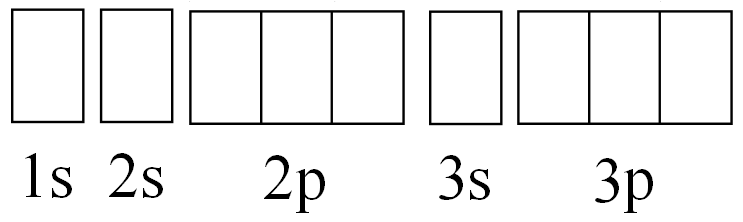 BeNSClFAlSeXXXXXXXXXXXXXXXXXXXX XXXXXXXXXXXXXXXXXXXX XXXXXXXXXXXXXXXXXXXX XXXXXXXXXXXXXXXXXXXX XXXXXXXXXXXXXXXXXXXXXxxxxxxxxxxxxxxxxxxx xxxxxxxxxxxxxxxxxxxx xxxxxxxxxxxxxxxxxxxx xxxxxxxxxxxxxxxxxxxx xxxxxxxxxxxxxxxxxxxx xxxxxxxxxxxxxxxxxxxx